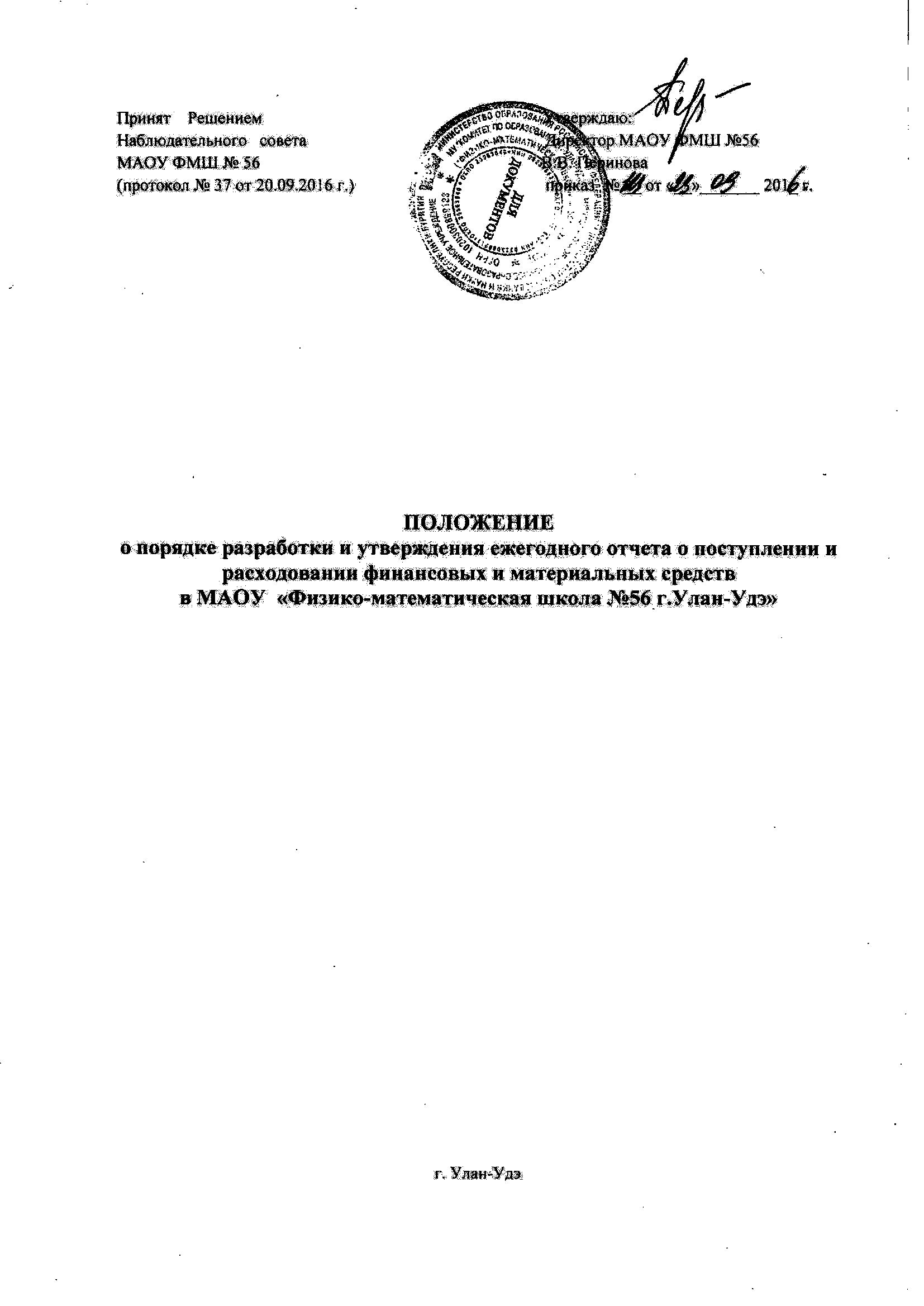 1.Общие положения 1.1.Настоящее Положение разработано с целью соблюдения законодательства Российской Федерации в области образования в части установления общих требования к составлению и утверждению отчета о поступлении и расходовании финансовых и материальных средств (далее – Отчет) в Муниципальном автономном  общеобразовательном учреждении  « ФМШ №56» (далее – Школа). 1.2.Положение разработано в соответствии с нормативно – правовыми документами: - Федеральный закон РФ от 29.12.2012 №273ФЗ (с изменениями) «Об образовании в РФ», (п. 3 ч. 3 ст. 28). - Бюджетный кодекс Российской Федерации (ст. 264.2), с требованиями Инструкции о порядке составления и представления годовой отчетности, - от 25.03.2011 №33 «Об утверждении Инструкций о порядке составления, представления годовой, квартальной бухгалтерской отчетности государственных (муниципальных) бюджетных и автономных учреждений» 1.3.Отчет о деятельности  Школы составляется в валюте Российской Федерации – в рублях (в части показателей в денежном выражении) по состоянию на 1 января года, следующего за отчетным.  Отчетным периодом является финансовый год.2.Порядок составления Отчета 2.1.Отчет Школы состоит из следующих форм: 2.1.1.Баланс государственного (муниципального) учреждения (ф.0503730); 2.1.2.Отчет об исполнении учреждением плана его финансово-хозяйственной деятельности (ф.0503737); 2.1.3.Отчет о финансовых результатах деятельности учреждения (ф.0503721). 3. Порядок утверждения Отчета 3.1. Отчет направляется в срок  от 15 до 20 января года, следующего за отчетным, на согласование в Комитет по образованию г. Улан-Удэ 3.2. Комитет по  образованию г.Улан-Удэ   рассматривает  Отчет в течение десяти рабочих дней, следующих за днем поступления Отчета, и согласовывает его либо возвращает на доработку с указанием причин, послуживших основанием для его возврата. Основаниями для возвращения Отчета на доработку является несоответствие его требованиям, установленным законодательством Российской Федерации. 3.4. Отчет Школы согласовывается  с главным бухгалтером Комитета по  образованию г.Улан-Удэ. 3.5. В случае согласования один экземпляр согласованного отчета направляется в Школу. 3.6. Отчет, утвержденный и согласованный, размещается на официальном сайте  Школы  в информационно-телекоммуникационной сети "Интернет". 4. Порядок внесения изменений в положение и прекращения его действия 4.1. В настоящее Положение могут вноситься изменения и дополнения, вызванные изменением законодательства и появлением новых нормативно - правовых документов. 